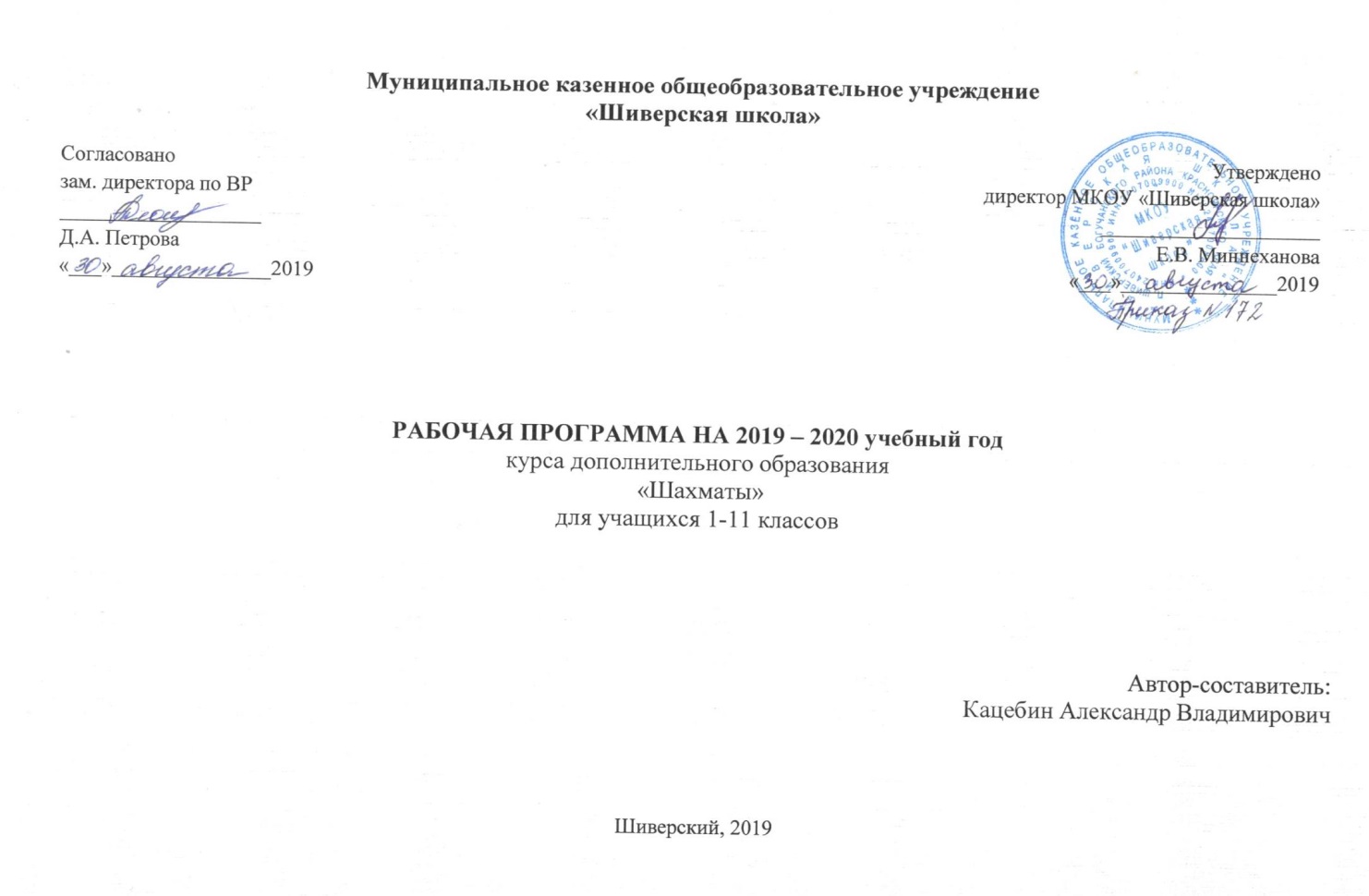 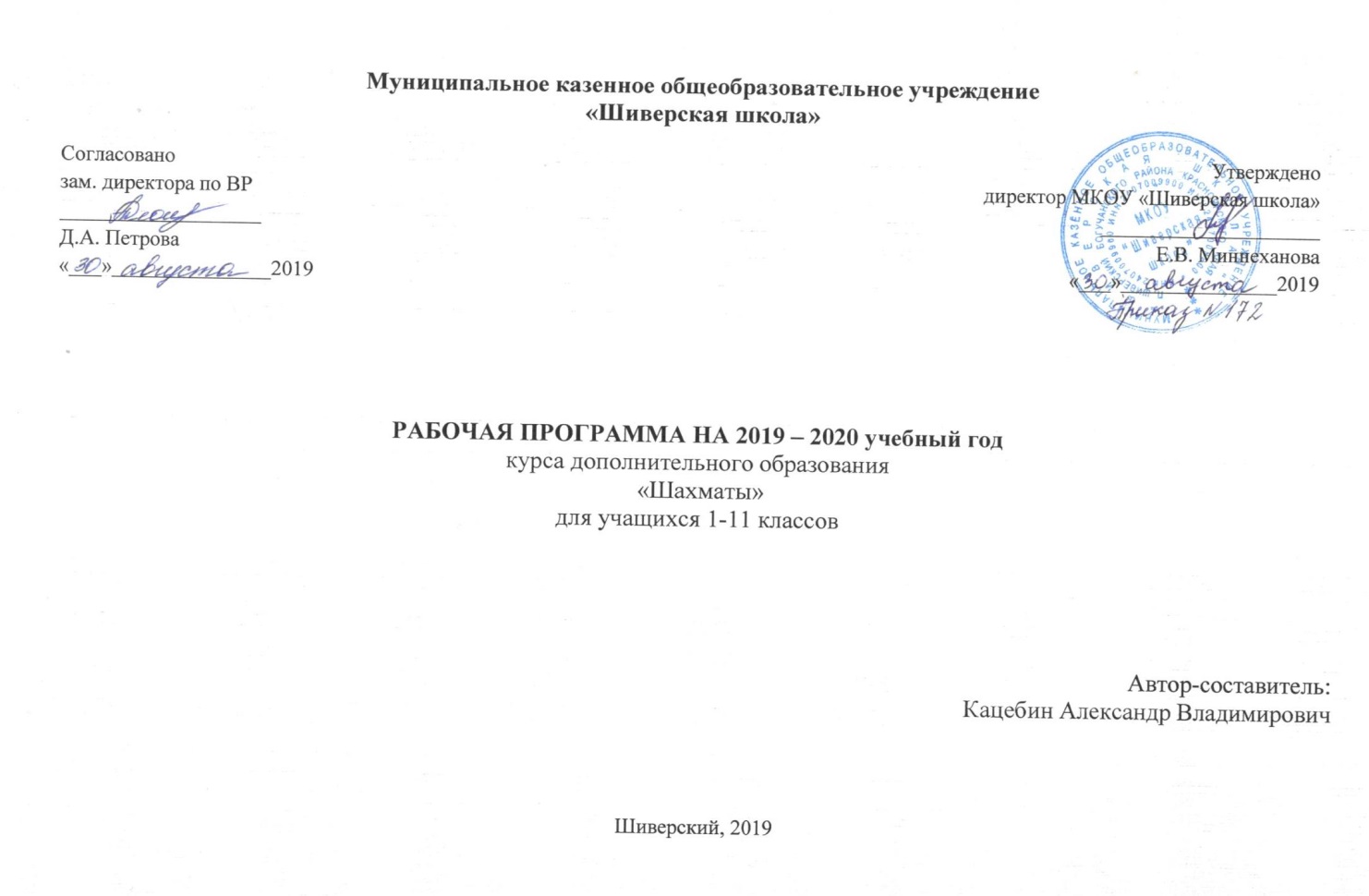 ПОЯСНИТЕЛЬНАЯ ЗАПИСКАПредлагаемая программа по баскетболу имеет физкультурно-спортивную направленность, предназначена для работы с учащимися 7—11 классов, проявляющими интерес к физической культуре и спорту, для углубленного изучения раздела «Баскетбол» школьной программы.Актуальность программы Баскетбол - один из игровых видов спорта в программах физического воспитания учащихся общеобразовательных учреждений. Он включён в урочные занятия, широко практикуется во внеклассной и внешкольной работе — это занятия в спортивной секции по баскетболу, физкультурно-массовые и спортивные мероприятия (соревнования в общеобразовательном учреждении, на уровне района, матчевые встречи).Чтобы играть в баскетбол, необходимо уметь быстро выполнять двигательные действия, высоко прыгать, мгновенно менять направление и скорость движения, обладать ловкостью и выносливостью. Занятия баскетболом улучшают работу сердечно-сосудистой и дыхательной систем, укрепляют костную систему, развивают подвижность суставов, увеличивают силу и эластичность мышц. Постоянное взаимодействие с мячом способствует улучшению глубинного и периферического зрения, точности и ориентировке в пространстве. Развивается двигательная реакция на зрительные и слуховые сигналы. Игра в баскетбол требует от занимающихся максимального проявления физических возможностей, волевых усилий и умения пользоваться приобретёнными навыками. Проявляются положительные эмоции: жизнерадостность, бодрость, желание победить. Развивается чувство ответственности, коллективизма, скорость принятия решений. Благодаря своей эмоциональности игра в баскетбол представляет собой средство не только физического развития, но и активного отдыха. Широкому распространению баскетбола содействует несложное оборудование: небольшая площадка, баскетбольные щиты, мяч.Отличительная особенность программы заключается в том, что в ней предусмотрено уделить большее количество учебных часов на разучивание и совершенствование тактических приёмов, что позволит учащимся повысить уровень соревновательной деятельности. В программе использованы данные спортивной практики в области игровых видов спорта, опыт педагогов физической культуры и спорта.На занятиях представлены доступные для учащихся упражнения, способствующие овладению элементами техники и тактики игры в баскетбол, развитию физических способностей. Реализация программы восполняет недостаток двигательной активности, имеющийся у детей, в связи с высокой учебной нагрузкой, имеет оздоровительный эффект, а также благотворно воздействует на все системы детского организма.Цель: формирование знаний, расширение и закрепление арсенала двигательных умений и навыков, достижение более высокого уровня развития двигательных способностей, приобщение регулярным тренировкам.Задачи:Формировать знания и умения в области физической культуры и спорта.Обучить технике и тактике двигательных действий.Воспитывать нравственные и волевые качества личности учащихся.Воспитывать привычку к самостоятельным занятиям, избранным видом спорта в свободное время;Формировать потребность к ведению здорового образа жизни.Совершенствовать навыки и умения игры;Развивать физические качества, расширять функциональные возможности организма;Укрепить физическое и психологическое здоровье.Содействовать физическому развитию.повысить устойчивость организма к различным заболеваниям.Участниками программы дополнительного образования по баскетболу являются учащиеся 7–11 классов. Набор учащихся свободный, принимаются все желающие на бесплатной основе. Занятия проводятся 2 раза в неделю. Программа дополнительного образования по баскетболу рассчитана на 1 год обучения. Включает в себя 136 часа учебного времени.Форма обучения включает в себя: теоретические занятия, практические занятия, групповые занятия, соревнования.Форма подведения итогов: участие в соревнованиях по баскетболу на школьном и районном уровне.СОДЕРЖАНИЕ ПРОГРАММЫПЛАНИРУЕМЫЕ РЕЗУЛЬТАТЫВ результате освоения программы дополнительного образования учащиеся будутзнать:Историю возникновения и развития игры баскетбол в стране и в мире.Олимпийские игры современности.правила техники безопасности.оказание помощи при травмах и ушибах.названия разучиваемых технических приемов игры и основы правильной техники.типичные ошибки при выполнении технических приемов и тактических действий.упражнения для развития физических способностей (скоростных, скоростно-силовых, координационных, выносливости, гибкости).контрольные упр. (двигательные тесты) для оценки физической и технической подготовленности и требования к технике и правилам их выполнения.основное содержание правил по баскетболу.жесты судьи по баскетболу.игровые упр., подвижные игры, эстафеты с элементами б/б.уметь:соблюдать меры безопасности и правила профилактики травматизма;выполнять технические приемы и тактические действия;контролировать свое самочувствие (функциональное состояние организма) на занятии;играть в баскетбол с соблюдением основных правил;демонстрировать жесты судьи;проводить судейство по баскетболу.демонстрировать:Ведение мяча с изменением высоты отскока мяча скорости, направления движения,в ловле и передачи мяча двумя руками от груди, одной от плеча, с отскоком от пола, на разные расстояния и точность;броски мяча в корзину с разных дистанций, с места, в прыжке, в движении с двух шагов.Качества личности учащихсяМорально-волевые качества, которые развиваются в процессе занятий баскетболом:- сила воли - способность преодолевать значительные затруднения.- трудолюбие, настойчивость, терпеливость – это проявление силы воли во времени, на пути к достижению поставленной цели. Такая устремленность, питаемая моральным долгом, интересом и желанием достигнуть цели, главнейшая основа этих качеств.- выдержка и самообладание - это качества, определяющие умение спортсмена владеть собой, позволяющие сохранять психическую устойчивость и хладнокровие перед стартом и в «разгар» битвы на спортивной арене, обеспечивающие правильную реакцию и поведение спортсмена на различные сбивающие внешние факторы.- решительность – это умение в нужный момент принимать обоснованное решение, своевременно проводить его к исполнению.- мужество и смелость – это черты характера, выражающие моральную силу и волевую стойкость человека, храбрость, присутствия духа в опасности, готовность смело и решительно бороться за достижение благородной цели.- уверенность в своих силах – это качество, является основой бойцовского характера.- дисциплинированность – это умение подчинять свои действия требованиям долга, правилам и нормам, принятым в нашем обществе. Это необходимое качество для каждого человека.- самостоятельность и инициативность – это умение спортсмена намечать цели и план действий, самостоятельно принимать и осуществлять решения.- воля к победе - проявляется в сочетании всех волевых качеств спортсмена и опирается на его моральные качества.УСЛОВИЯ РЕАЛИЗАЦИИ ПРОГРАММЫ1. Спортивный зал.2. Волейбольные, баскетбольные, футбольные, набивные мячи.3. Баскетбольная форма, жилетки разного цвета.4. Гантели, скакалки, обручи.КАЛЕНДАРНО-ТЕМАТИЧЕСКОЕ ПЛАНИРОВАНИЕКраткая характеристика вида спорта. Требования к технике безопасностиИстория баскетбола. Основные правила игры в баскетбол. Основные приёмы игры. Правила техники безопасностиОвладение техникой передвижений, остановок, поворотов и стоекСтойки игрока. Перемещения в стойке приставными шагами боком, лицом и спиной вперёд. Остановка двумя шагами и прыжком. Повороты без мяча и с мячом. Комбинации из освоенных элементов техники передвижений (перемещения в стойке, остановка, поворот, ускорение)Освоение ловли и передач мячаЛовля и передача мяча двумя руками от груди и одной рукой от плеча, двумя от головы на месте и в движении без и сопротивлением защитника, (в парах, тройках, квадрате, круге) на разные расстояния.Освоение техники ведения мячаВедение мяча в низкой, средней и высокой стойке на месте, в движении по прямой, с изменением направления движения и скорости; ведение без и сопротивлением защитника ведущей и неведущей рукой.Овладение техникой бросков мячаБроски одной и двумя руками с места и в движении (после ведения, после ловли, в прыжке) с пассивным противодействием.Освоение индивидуальной техники защитыВырывание и выбивание мяча, перехват мячаОвладение игрой и комплексное развитие психо-моторных способностейИгра по упрощённым правилам, игра по правилам мини-б/б. Игры и игровые задания 2:1, 3:1, 3:2, 3:3.Формы контроляИгра, соревнование№ТемаДата1История баскетбола. Баскетбол в современном обществе.2Ведение мяса на месте.3Ведение мяча в движении.4Закрепление ведения мяча.5Техника перемещения.6Закрепление техники перемещения.7Техника передачи мяча.8Закрепление техники передачи мяча.9Техника передачи мяча одной рукой.10Закрепление техники передачи мяча одной рукой.11Техника ловли мяча.12Закрепление техники ловли мяча.13Техника броска.14Закрепление техники броска.15Ведение и бросок мяча.16Закрепление ведения и броска мяча.17Движение с мячом змейкой18Закрепление движения с мячом змейкой19Передача мяча за спиной20Закрепление передачи мяча за спиной21Ведение мяча между ног22Закрепление ведения мяча между ног23Ведение мяча с поворотами на 90 градусов24Ведение мяча с поворотами на 180 градусов25Ведение мяча с поворотами на 360 градусов26Закрепление ведения мяча с поворотами27Атака кольца на 2 шага28Атака кольца на 2 шага29Закрепление атаки кольца на 2 шага30Закрепление атаки кольца на 2 шага31Атака кольца из-под щита - справа32Атака кольца из-под щита - слева33Атака кольца из-под щита - прямо 34Съем мяча под кольцом35Атака по правому флангу36Отработка атаки по правому флангу37Атака по левому флангу38Отработка атаки по левому флангу39Атака по центру40Отработка атаки по центру41Возвращение в свою зону42Отработка возвращения в свою зону43Атака в отрыв44Перемещение в отрыв45Выбор правильной позиции в отрыв46Отработка перемещения в отрыв47Техника накрывания мяча при броске, наведение защитника на центрового игрока48Техника накрывания мяча при броске, наведение защитника на центрового игрока49Техника борьбы за мяч, отскочившего от щита50Техника борьбы за мяч, отскочившего от щита51Техника высоко летящего мяча одной рукой, нападение двумя центрами и их взаимодействие52Техника высоко летящего мяча одной рукой, нападение двумя центрами и их взаимодействие53Передача на максимальной скорости, нападение двумя центрами54Передача на максимальной скорости, нападение двумя центрами55Закрепление пройденного материала56Закрепление пройденного материала57Техника ведения на максимальной скорости58Прием нормативов по технической и специальной подготовки59Прием нормативов по технической и специальной подготовки60Техника добивания мяча в корзину61Техника добивания мяча в корзину62Техника передач в парах, нападения тройкой с активным заслоном63Техника передач в парах, нападения тройкой с активным заслоном64Техника бросков и передач в движении65Ведения мяча, комбинации при выполнении штрафных бросков66Ведения мяча, комбинации при выполнении штрафных бросков67Игра68Игра